Четвер 8.04.2021Сніданок:Яйце варене 1шт - 1/2 штКаша вівсяна 90/60Ікра кабачкова 20/20Чай 180/150Батон з вершковим маслом 25/5 – 20/30Обід:Розсольник 200/180Риба смажена 50/40Картопляне пюре 110/90Салат із квашеної капусти 20/20Хліб 40/30Компот із сухофруктів 180/150Полуденок:Ватрушка 60/50Кавовий напій з молоком 160/160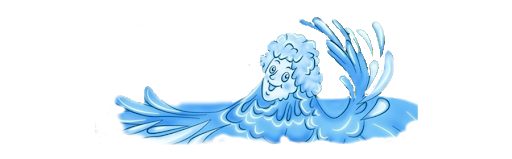 П’ятниця  9.04.2021Сніданок:Гуляш курячий 50/40Каша пшенична 90/60Огірок солоний 20/20Чай 180/150Батон з вершковим маслом 25/5 – 20/30Обід:Суп з вермішеллю 200/180Биточок м’ясний 60/40Ікра морквяно-бурячна 30/30Хліб 40/30Компот із сухофруктів 180/150Полуденок:Молочна манна каша 160/160Батон 30/20Чай  180/150